MOJA MAMA JEST KOCHANA „Jak się czujesz” – zabawa ruchowa. Pokazywanie mimiką twarzy i gestem dzisiejszego samopoczucia, osoba obserwująca odgaduje nastrój.2. „Dziecięce SPA” – masażyk relaksacyjny. Siadamy z dzieckiem naprzeciwko siebie. Jako pierwszy wykonuje masaż rodzic (zastępując słowa w wierszu z „mama” na „córka” – „syn”, następnie rodzic czyta tekst dziecku i dziecko wykonuje masażyk.„Kochana mamo!” – wysłuchanie piosenki, a następnie udzielenie odpowiedzi na pytania do utworu. https://www.youtube.com/watch?v=WoSwvWBT3KE Co przywieziesz dla mamy kiedy będziesz duży/a?W czym będzie mamie pomagała małpka?W czym będzie pomagał mamie wielbłąd?4. „Kwiatki na Dzień Matki” – dopasuj doniczki do kwiatów kierując się ich kolorem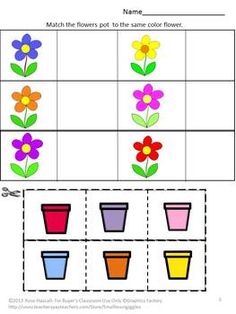 5. Mama i jej dziecko – karta pracy. Połącz mamę z jej dzieckiem, każdą parę innym kolorem. Jeśli chcesz możesz pokolorować zwierzęta.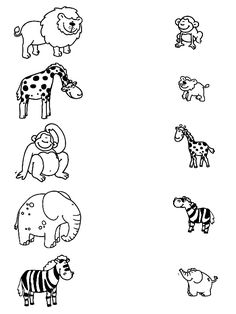 6.  „Niespodzianka dla mamy” –  praca plastyczna. Pomoce:2 kolory plasteliny lub bibuły, na łodygę i liście kolor zielony, na kwiat kolor dowolnyKlej (jeśli dziecko będzie wypełniało kontury bibułą)Karta z bloku technicznego.Wykonanie: wydrukować lub narysować, odrysować kontur kwiatka. W miejscach gdzie są kółeczka wyklejać plasteliną lub bibułą ich kontury. Kiedy skończycie pracę wręczcie mamie i ją mocna przytulcie . Prosimy o zdjęcia Waszych kwatków do naszej przedszkolnej galerii!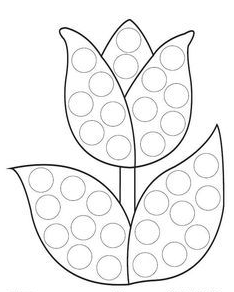 Miłego dnia  